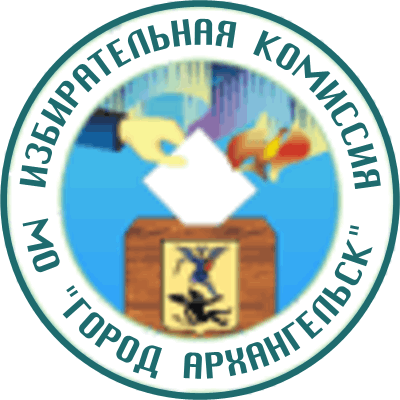 ИЗБИРАТЕЛЬНАЯ  КОМИССИЯМУНИЦИПАЛЬНОГО ОБРАЗОВАНИЯ "ГОРОД АРХАНГЕЛЬСК"(Архангельская городская избирательная комиссия)ПОСТАНОВЛЕНИЕ24 апреля 2018 года                                                                       № 6/20О возложении полномочий окружных избирательных комиссий по выборам депутатов Архангельской городской Думы двадцать седьмого созыва на территориальные избирательные комиссии города Архангельска 	В соответствии с пунктом 1 статьи 25 Федерального закона «Об основных гарантиях избирательных прав и права на участие в референдуме граждан Российской Федерации», подпунктом 1 пункта 5 статьи 17 областного закона «О выборах в органы местного самоуправления в Архангельской области», на основании постановления избирательной комиссии Архангельской области от 19.04.2018 года № 63/357-6 «О согласовании возложения полномочий окружных избирательных комиссий по выборам депутатов Архангельской городской Думы двадцать седьмого созыва на территориальные избирательные комиссии города Архангельска», избирательная комиссия муниципального образования «Город Архангельск»  постановляет:Возложить полномочия окружных избирательных комиссий по выборам депутатов Архангельской городской Думы двадцать седьмого созыва:одномандатные избирательные округа №№ 1, 2 - на Исакогорскую территориальную избирательную комиссию, г. Архангельск;одномандатные избирательные округа №№ 3, 4, 5 - на Южную территориальную избирательную комиссию, г. Архангельск;одномандатные избирательные округа №№ 6, 7, 9 - на Ломоносовскую территориальную избирательную комиссию, г. Архангельск;одномандатные избирательные округа №№ 8, 10, 11 - на Октябрьскую территориальную избирательную комиссию, г. Архангельск;одномандатные избирательные округа №№ 12, 13, 14, 15 - на Соломбальскую территориальную избирательную комиссию, г. Архангельск.2. Направить настоящее постановление для опубликования в газете «Архангельск - город воинской славы», разместить на официальном сайте избирательной комиссии муниципального образования «Город Архангельск» в сети Интернет.Председатель комиссии 	 					А.А. Кузнецов   Секретарь комиссии            						Е.Н. Березина  